Chapter 16 and 17 – Marketing Mix Notes1. Product1. BrandingBranding is the process of creating a unique name and image for a company/product in the minds of the consumer. This is reinforced through the promotion techniques used by the company including advertising, sponsorship and the use of celebrity endorsements. Reasons why companies choose branding:Can charge a higher priceIncreases sales volumeCauses brand loyaltyCan introduce new products under same brandCan be used as bargaining tool when selling to retailers2. Packaging1. Importance of packaging:Reinforces brand imageProtects the productDifferentiates from competitionMakes product into convenient sizesProvides product information3. The Product Life Cycle –This defines the stages of a products life in the market from introduction to withdrawal. Stages:IntroductionGrowthmaturitySaturationDecline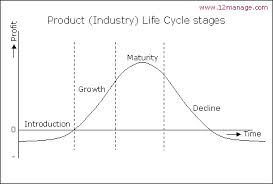 2. Price1. Factors that determine the price:Cost of ProductCompetitor's priceConsumer’s willingnessLegal regulations – below cost selling2. Pricing Strategies used by businesses:Price SkimmingEntry price very highEg Computer’s I Phone etcPenetration pricingLow entry price to attract market sharePrice DiscriminationDifferent customers – different prices4. Loss LeaderOne product below cost attracts sales of other products 5.	Psychological Pricing€199 instead of €200High price = quality imageBreakeven Point:Price Charged = total costs + profitsCosts:1. Fixed costsCosts that do not change regardless of quantity made and sold. Eg Rent 2. Variable costsIncreases and decreases with the amount of products produced and sold, eg materialsBreak Even Point:B.E.P. Units = Fixed Costs/Contribution p.u.	(Contribution = Price – Variable Cost p.u.)Break Even Point – Euro = BEP in Units x PriceMargin of safety:Margin of safety shows by how much sales can fall before business starts to make a loss:	= Forecasted unit sales – BEP in Units